NAVODILA ZA DELO V 9. TEDNU (11.5. – 15.5.2020)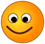 V tem tednu boš izvedel-a ŠPORTNI DAN. Predviden datum je torek, 12. maj, dan izvedbe pa si raje prilagodi svojemu razpoloženju, času in vremenu.Ta teden bomo tudi »šli v gledališče« in ocenili bomo opis rastline.Tvoje učiteljice Mateja, Polonca in RenataSLOVENŠČINA Že kar nekaj časa se ukvarjamo z opisom rastline, zato je prav, da končno pridobimo tudi oceno. Najprej boš znanje utrdil-a.UTRJEVANJE ZNANJA – OPIS RASTLINEPreberi opis rastline. (Opis rastline ti bo v ponedeljek poslan še na e- pošto.)Za opisano rastlino OBLIKUJ MISELNI VZOREC.POMOČ: Najprej razmisli, katere ključne besede boš uporabil-a. Pri zapisu bistvenih podatkov pa pazi, da ne prepisuješ povedi, temveč samo besede ali besedne zveze. Verjemi vase ;)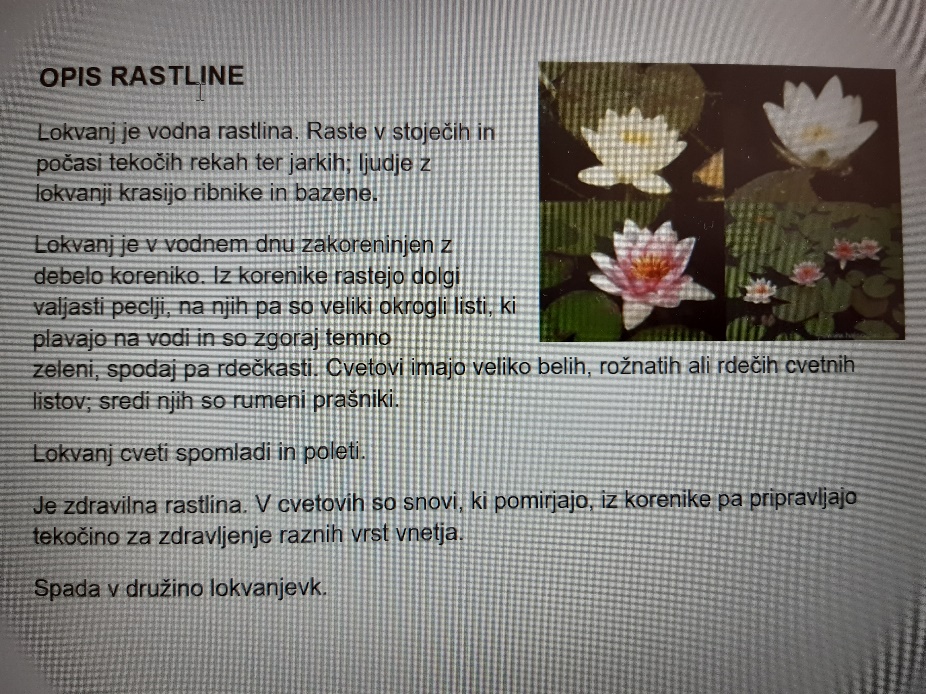 OCENJEVANJE ZNANJA – OPIS RASTLINEDelovni list in navodila ocenjevanja znanja ti bodo poslana na e- pošto.Znanje bomo ocenjevali v sredo, 13.5.2020 »GREMO V GLEDALIŠČE« - SAPRAMIŠKA Pri tej nalogi bomo združili SLJ in LUM. PPT Gremo v gledališče z navodili ti bo poslan v ponedeljek na e- pošto. Izdelano Iutko fotografiraj in mi jo pošlji do petka, 15. maja.MATEMATIKAV prejšnjem tednu smo se naučili kako računamo obseg lika.Reši naloge 14,15,16 in 17 v SDZ na str. 117.To opravi v ponedeljek, 11.5.2020. O rešitvah se bomo pogovorili v torek 12,5,2019 na ZOOM srečanju.Oglej si PPT –Ploščina1.Reši naloge v SDZ na straneh 119-122.Več informacij boš dobil na ZOOM srečanjih.NARAVOSLOVJE IN TEHNIKAV tem tednu bomo utrdili znanje o procesu gorenja.Reši nalogi 2/108 in dejavnost na strani 109.Reši naloge na spodnji povezavi (str 79-80)http://www.iucbeniki.si/nit5/1332/index5.htmlDRUŽBATa teden bo namenjen ponavljanju, utrjevanju in preverjanju snovi ZGODOVINSKI RAZVOJ.Snov si natančno preberi v učbeniku (str.72 do str. 86), preglej svoje zapiske, ponujene spletne strani…Spomni se 5P-jev iz 4.razreda: POMISLI, PRELETI, PREBERI, PONOVI.Preveri svoje znanje. (Vaše naloge bom delno ocenila kot projektno oceno z nemimi kartami.)V zvezek čitljivo zapiši odgovore na vprašanja, jih fotografiraj in mi jih pošlji do sobote, 16.5.2020.Želim, ti uspešno delo.ODGOVORI NA VPRAŠANJA:Kaj je preteklost?Kako se imenuje veda in kako ljudje, ki raziskujejo in opisujejo preteklost človeštva?Naštej nekaj primerov stvari, ki jih izvemo po zaslugi te vede in teh ljudi.Ali lahko preteklost razdelimo? Kako?Katera zgodovinska obdobja poznaš? Kako si sledijo? S čim jih najlažje ponazorimo?Na podlagi česa zgodovinarji vedo, kaj se je zgodilo v določenem zgodovinskem obdobju?Naštej nekaj najdb in jih postavi v pravo zgodovinsko obdobje.Najdbe imenujemo tudi zgodovinski viri. Kje so shranjeni ti viri?Kaj je arheološka najdba kamene dobe?  Obkroži pravilni odgovor: situla, pestnjak, izdelek iz gline.Katero obdobje iz zgodovine človeštva je najdaljše?Primerjaj življenje ljudi nekoč in danes. Poišči in zapiši podobnosti in razlike. Navedi 6 primerjav.Vem, da ti bo uspelo super odgovoriti na vprašanja.Za kakršne koli nejasnosti, sem ti vedno na voljo. Kontaktiraj me!LIKOVNA UMETNOSTNapotki in navodila so združeni pri SLOVENŠČINI – PPT Gremo v gledališče. GOSPODINJSTVOV prejšnjem tednu si bil-a zelo ustvarjalen-a. Preizkusil-a si se v praktičnem izzivu  izdelave torbice in platnene vezave. In? USPELO TI JE. Čestitam!Si že kdaj slišal-a za PLEMENITENJE BLAGA? Takoj ti bo postalo jasno, ko si boš pogledal PPT Plemenitenje blaga (PPT ti bo v ponedeljek poslan na e-pošto.) in si prebral-a spodnji zapis.V zvezek/mapo si uredi zapis. PLEMENITENJE BLAGABELJENJE IN BARVANJEBelijo predvsem blago iz naravnih vlaken (lan, bombaž), ker vsebuje snovi, ki dajejo umazan videz.Barvajo večinoma z umetnimi barvili.TISKANJEBlago lahko potiskajo z različnimi vzorci v eni ali več barvah. Tiskajo vsako barvo posebej. KOSMATENJE 								valj z bodicamiBlago postane mehkejše, zadrži več zraka, zato zadržuje tudi toploto (topla oblačila, zimska posteljnina).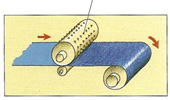 APRETIRANJENa blago lahko nanašamo tudi različne naravne in umetne snovi, da se manj mečka, manj krči, ne prepušča vetra in vode (vetrovke, šotor), zmanjša gorljivost (javni prostori- kinodvorane, letala, gledališča,…).Shema: OD VLAKEN DO BLAGAŠPORTNI DAN – športne igre(Predviden dan za izvedbo – torek, 12. maj ali kateri koli dan v tednu od ponedeljka do petka.)Vsa navodila za izvedbo boš našel-a v PPT Šporni dan – športne igre, ki ti bo poslana v ponedeljek na e- pošto.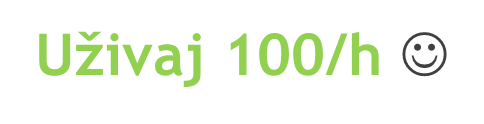 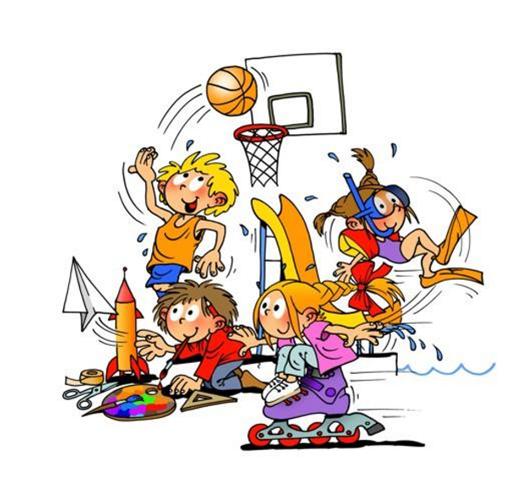 TEKSTILNA  	predenje   PREJA (NIT),              VLAKNA				    SUKANEC- rastlinska- živalska- kemična BLAGO                      PLEMENITENJE BLAGA- tkanine					- beljenje, barvanje- pletivo					- tiskanje- vlaknovine					- kosmatenje						- apretiranjeUSPEŠNO IN USTVARJALNO DELO.OSTANITE ZDRAVI. 